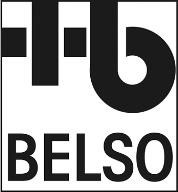 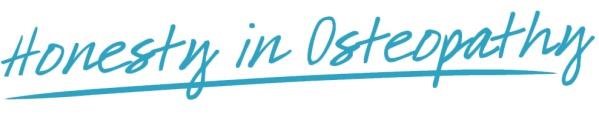 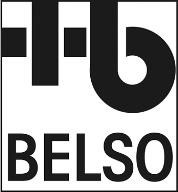 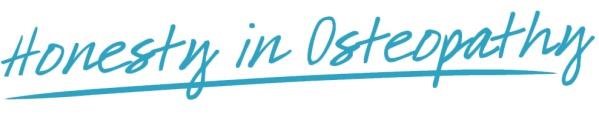 BELSO - The Belgian School of Osteopathy  Office: Peter Benoistraat 4b • B-9100 Sint-Niklaas  Fin. nr. 001-3509265-75 - IBAN BE05 0013 5092 6575 - BIC GEBABEBB  Tél. nr. 0475/85.17.32. • website: http://www.belso.be • e-mail: info@belso.be In cooperation with FERO - Certified by UKO and UPOB/BVBO  Chaque étudiant(e) est tenu de participer à des séances de pratique à un taux de 75 heures par année académique.  Ces sessions (dates et lieu) sont librement organisées  par l’étudiant(e) Le formulaire signé doit être envoyé au secrétariat avant la fin de chaque année académique Nom et prénom de l’étudiant(e) + année d’étude,  	Signature et date . ……………………………………………………………………… 	…..……………………………………………………… Noms des participants Dates, heures et lieu des sessions de pratique Signature et cachet du responsable 1. 2. 3. 4. 1. 2. 3. 4. 1. 2. 3. 4. 1. 2. 3. 4. 1. 2. 3. 4. 1. 2. 3. 4. 1. 2. 3. 4. 